«Мебель для матрешки» — конструирование.Предварительная работа:Рассматривание предметов мебели по картинкам.Беседа с детьми: «Назначение предметов мебели».Сюжетно-ролевые игры: «Накормим куклу», «Уложим куклу спать», «Оденем куклу».Материал:Наборы строительного материала.Маленькие матрешки.— Ребята, сегодня утром, пока я вас ждала, услышала, как в группе кто-то плачет. Стала искать и увидела вот этих маленьких матрёшек в коробке. Я спросила, почему они плачут, и  знаете что они ответили? У каждой   игрушки в нашей группе есть свое место, свой домик, ребята  каждый день играют с ними, а эти малыши лежат в темной коробке, их никто не замечает, никто с ними не играет. А им так хочется познакомиться и подружиться с вами, чтобы у каждой была своя комната!Посмотрите, что у меня есть (выкладывает на стол детали конструктора – разноцветные кубики и кирпичики).— Ребята, что это лежит на столе? (Кубики)— Какого они цвета? (Синий, зеленый, красный, жёлтый)— А это что такое? (Кирпичики)— Какого они цвета? (Синий, зеленый, красный, жёлтый)— Посмотрите внимательно, чем они отличаются? (У кубика все стороны одинаковые, а у кирпичика разные – длинные и короткие).— Ребята, я из этих кубиков и кирпичиков построила комнату для матрёшки.Давайте рассмотрим  что стоит в комнате матрёшки? (стол, стул, кровать, диван)  Как назвать одним словом всё то что стоит в комнате? (мебель)Из каких деталей я построила стул? (Из кубика и кирпичика)Как из кубика и кирпичика построить стул? (поставить кирпичик на узкую короткую сторону, и приставить к кубику вплотную) Для чего стул? (чтоб на нём сидеть)Из каких деталей я построила кровать? (Из кубиков и кирпичиков)Как из кубиков и кирпичиков построить кровать? (поставить два кубика рядом вплотную, поставить кирпичик на узкую короткую сторону, и приставить к кубику вплотную, с другой стороны точно также.) слайд 2Для чего кровать? (чтобы спать на ней)Физкультминутка:Вот матрёшка проснуласьСладко к солнцу подтянуласьВоду в руки набралаПоплескалась, расцвелаВетру низко поклониласьНа качелях прокачаласьИ немножко утомиласьИз каких деталей я построила стол? (Из кубиков и кирпичика)Как из кубиков и кирпичика построить стол? (поставить  кубик и положить кирпичик широкой стороной на кубик) слайд 3А для чего стол? (чтоб за ним есть, играть, рисовать, лепить)Из каких деталей я построила диван? (Из кирпичиков )Как из кирпичиков я построила диван? (поставить кирпичик на узкую длинную  сторону и второй кирпичик кладем на стол )слайд 4А для чего диван? (чтобы отдыхать)Я думаю, матрёшке будет очень приятно жить в этой комнате, и она сможет принимать тут своих друзей.— Я построила мебель в комнату только для одной матрёшки. Ну а для остальных матрёшек тоже нужно построить мебель в свои комнатки. Это можете сделать вы. У вас на столах есть все необходимое для этого. Возьмите себе по одной матрёшке и приступайте к работе.ВКЛЮЧИТЬ МУЗЫКУСамостоятельная деятельность детей: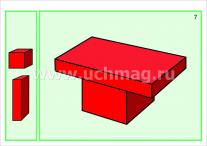 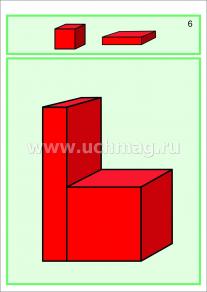 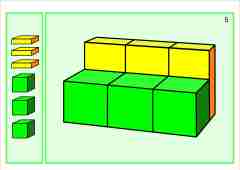 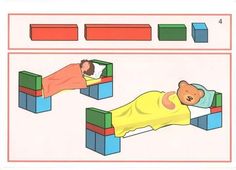 Что ты строишь? Какие детали тебе понадобятся? Как ты построил? Какого цвета?Пальчиковая гимнастика:Строили ладошки (повертеть ладошки)Домик для матрёшки (показать крышу над головой)Ах, какие ладушки, ладушки- ладошки! (хлопки)Прилегли ладошки (ладошки под щёку)Отдохнуть немножко.Ах, какие ладушки, ладушки — ладошки! (хлопки)По окончании занятия воспитатель подводит итог:Что вы сегодня строили? (стол, стул, кровать, диван)Как назвать одним словом? (мебель)Из чего мы строили? (из кубиков и кирпичиков)— Молодцы, ребята! Какие замечательные комнаты теперь есть у наших матрёшек! Они очень рады, что могут ходить друг к другу в гости и пригласить к себе ребят, чтобы поиграть в разные игры. А теперь вы можете сходить к друг другу в гости.